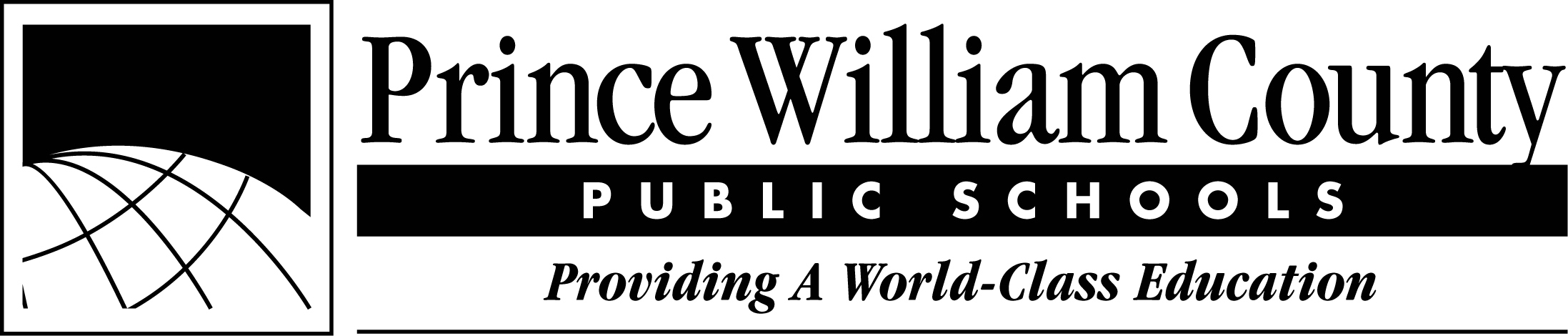 VA and US History Suggested Pacing Guide2022-2023The instructional pace is suggested by the PWCS Office of Student Learning. Careful attention to the pacing of instruction ensures students are taught the required social studies curriculum with sufficient opportunity for studying the objectives in proportion to the emphasis given to those objectives on the Standards of Learning (SOL) Test.  Units are in bold type followed by the standards taught in the unit.  Color coding is used to show the relationship of instructional time suggested for a given unit in proportion to its weight or emphasis on the SOL Tests.The instructional pace is suggested by the PWCS Office of Student Learning. Careful attention to the pacing of instruction ensures students are taught the required social studies curriculum with sufficient opportunity for studying the objectives in proportion to the emphasis given to those objectives on the Standards of Learning (SOL) Test.  Units are in bold type followed by the standards taught in the unit.  Color coding is used to show the relationship of instructional time suggested for a given unit in proportion to its weight or emphasis on the SOL Tests.FIRST QUARTER (44)SECOND QUARTER (47)THIRD QUARTER (43)FOURTH QUARTER (46)AUGUST 22 - OCTOBER 28The New World (5 class days)2a) European Exploration 2b) Cultural Interaction 3a) Economic Characteristics of Colonies3b) Social and Political Life of Colonies3c) Development of Indentured Servitude and SlaveryRevolution (5 class days)4a) French and Indian War4b) Key Political Ideas of the Enlightenment 4c) Political differences4d) Reasons for Colonial Victory4e) Key principles of the Declaration of IndependenceNew Nation (5 class days)5a) Constitution Origins, Articles of Confederation; 5b) Compromises: Madison & Washington;5c) Federalists & Anti-Federalists5d) John MarshallNOVEMBER 1 – JANUARY 27Civil War Era (8 class days)6g) Causes of the Civil War & Role of Slavery7a) Major Events & Leaders of the Civil War Era7b) Emancipation Proclamation, Gettysburg Address7c) Impact of the Civil WarReconstruction (6 class days)7d) Postwar Reconstruction Plans7e) Political and economic impact of the warJANUARY 31– MARCH 31Rise of American Power (3 class days)9a) Policies of US Toward Latin America & Asia9b) US Involvement in WWI & National Debate9c) Treaty of VersaillesProsperity and Depression (5 class days)10a) Popular Culture & Challenged Traditions10b) Causes & Consequences of the Stock Market Crash10c) Causes of Great Depression & Impact on America; 10d) FDR’s New Deal World War II, 1939-1945 (7 class days)11a) Causes & Events of American Involvement in War11b) Major Battles & Leaders of European Theater11c) Major Battles and Leaders of Pacific Theater11d) Mobilization of economic & military resources 11e) Holocaust 11f) Treatment of prisonersAPRIL 11 – JUNE 15Civil Rights (4 class days)13b) Brown vs. Board of Education13c) NAACP, March on Washington, Civil Rights Act & Voting Rights Act, and the ADA14a) Role of US Supreme Court & Civil LibertiesDomestic Changes (2 class days)13a) US Expansion13d) Changing Patterns of Immigration13e) Foreign and domestic policies after the Cold War13f) Scientific and Technological Advances13g) American cultural changesModern America (2 class days)14a) US Supreme Court and domestic policies such as privacy rights, equal rights, and rule of law.14b) International Terrorism14c) Changing role of US government14d) Scientific and technological changes and their impact on American culture.  AUGUST 22 - OCTOBER 28The New World (5 class days)2a) European Exploration 2b) Cultural Interaction 3a) Economic Characteristics of Colonies3b) Social and Political Life of Colonies3c) Development of Indentured Servitude and SlaveryRevolution (5 class days)4a) French and Indian War4b) Key Political Ideas of the Enlightenment 4c) Political differences4d) Reasons for Colonial Victory4e) Key principles of the Declaration of IndependenceNew Nation (5 class days)5a) Constitution Origins, Articles of Confederation; 5b) Compromises: Madison & Washington;5c) Federalists & Anti-Federalists5d) John MarshallGilded Age & Progressive Era (9 class days)8a) Westward Movement and its’ relationship to new technology, admission of new states, and the impact on American Indians8b) Transformation of American Economy from Agrarian to Industrial  8c) Contributions of new immigrants & anti-immigration legislation 8d) Prejudice & Discrimination, Emphasizing “Jim Crow”, Booker T. Washington & W.E.B. DuBois8e) Social and cultural impact of industrialization8f) Economic outcomes and the political, cultural, and social developments of the Progressive MovementNov. 11: Veterans’ DayNov. 23 – 25: Thanksgiving BreakDec. 19 – Jan. 2: Winter BreakJan. 16: Dr. King’s Birthday HolidayJANUARY 31– MARCH 31Rise of American Power (3 class days)9a) Policies of US Toward Latin America & Asia9b) US Involvement in WWI & National Debate9c) Treaty of VersaillesProsperity and Depression (5 class days)10a) Popular Culture & Challenged Traditions10b) Causes & Consequences of the Stock Market Crash10c) Causes of Great Depression & Impact on America; 10d) FDR’s New Deal World War II, 1939-1945 (7 class days)11a) Causes & Events of American Involvement in War11b) Major Battles & Leaders of European Theater11c) Major Battles and Leaders of Pacific Theater11d) Mobilization of economic & military resources 11e) Holocaust 11f) Treatment of prisonersAPRIL 11 – JUNE 15Civil Rights (4 class days)13b) Brown vs. Board of Education13c) NAACP, March on Washington, Civil Rights Act & Voting Rights Act, and the ADA14a) Role of US Supreme Court & Civil LibertiesDomestic Changes (2 class days)13a) US Expansion13d) Changing Patterns of Immigration13e) Foreign and domestic policies after the Cold War13f) Scientific and Technological Advances13g) American cultural changesModern America (2 class days)14a) US Supreme Court and domestic policies such as privacy rights, equal rights, and rule of law.14b) International Terrorism14c) Changing role of US government14d) Scientific and technological changes and their impact on American culture.  AUGUST 22 - OCTOBER 28The New World (5 class days)2a) European Exploration 2b) Cultural Interaction 3a) Economic Characteristics of Colonies3b) Social and Political Life of Colonies3c) Development of Indentured Servitude and SlaveryRevolution (5 class days)4a) French and Indian War4b) Key Political Ideas of the Enlightenment 4c) Political differences4d) Reasons for Colonial Victory4e) Key principles of the Declaration of IndependenceNew Nation (5 class days)5a) Constitution Origins, Articles of Confederation; 5b) Compromises: Madison & Washington;5c) Federalists & Anti-Federalists5d) John MarshallGilded Age & Progressive Era (9 class days)8a) Westward Movement and its’ relationship to new technology, admission of new states, and the impact on American Indians8b) Transformation of American Economy from Agrarian to Industrial  8c) Contributions of new immigrants & anti-immigration legislation 8d) Prejudice & Discrimination, Emphasizing “Jim Crow”, Booker T. Washington & W.E.B. DuBois8e) Social and cultural impact of industrialization8f) Economic outcomes and the political, cultural, and social developments of the Progressive MovementNov. 11: Veterans’ DayNov. 23 – 25: Thanksgiving BreakDec. 19 – Jan. 2: Winter BreakJan. 16: Dr. King’s Birthday HolidayJANUARY 31– MARCH 31Rise of American Power (3 class days)9a) Policies of US Toward Latin America & Asia9b) US Involvement in WWI & National Debate9c) Treaty of VersaillesProsperity and Depression (5 class days)10a) Popular Culture & Challenged Traditions10b) Causes & Consequences of the Stock Market Crash10c) Causes of Great Depression & Impact on America; 10d) FDR’s New Deal World War II, 1939-1945 (7 class days)11a) Causes & Events of American Involvement in War11b) Major Battles & Leaders of European Theater11c) Major Battles and Leaders of Pacific Theater11d) Mobilization of economic & military resources 11e) Holocaust 11f) Treatment of prisoners  REVIEW/ SOL TestingReview & Testing dates will vary by school.  Please collaborate with your CLT to adjust the pacing guide as needed.Expansion (7 class days) 6a) Territorial Expansion and its’ Impact on American Indians 6b) Political results of expansion6c) Reasons for and impact of the War of 18126d) Jacksonian Era6e) Cultural, economic, & political issues that divided a nation6f) Manifest DestinySept 2-5: Labor Day HolidaySept. 17: Constitution DaySept 26: Holiday  Oct 24: HolidayGilded Age & Progressive Era (9 class days)8a) Westward Movement and its’ relationship to new technology, admission of new states, and the impact on American Indians8b) Transformation of American Economy from Agrarian to Industrial  8c) Contributions of new immigrants & anti-immigration legislation 8d) Prejudice & Discrimination, Emphasizing “Jim Crow”, Booker T. Washington & W.E.B. DuBois8e) Social and cultural impact of industrialization8f) Economic outcomes and the political, cultural, and social developments of the Progressive MovementNov. 11: Veterans’ DayNov. 23 – 25: Thanksgiving BreakDec. 19 – Jan. 2: Winter BreakJan. 16: Dr. King’s Birthday HolidayJANUARY 31– MARCH 31Rise of American Power (3 class days)9a) Policies of US Toward Latin America & Asia9b) US Involvement in WWI & National Debate9c) Treaty of VersaillesProsperity and Depression (5 class days)10a) Popular Culture & Challenged Traditions10b) Causes & Consequences of the Stock Market Crash10c) Causes of Great Depression & Impact on America; 10d) FDR’s New Deal World War II, 1939-1945 (7 class days)11a) Causes & Events of American Involvement in War11b) Major Battles & Leaders of European Theater11c) Major Battles and Leaders of Pacific Theater11d) Mobilization of economic & military resources 11e) Holocaust 11f) Treatment of prisoners  REVIEW/ SOL TestingReview & Testing dates will vary by school.  Please collaborate with your CLT to adjust the pacing guide as needed.Expansion (7 class days) 6a) Territorial Expansion and its’ Impact on American Indians 6b) Political results of expansion6c) Reasons for and impact of the War of 18126d) Jacksonian Era6e) Cultural, economic, & political issues that divided a nation6f) Manifest DestinySept 2-5: Labor Day HolidaySept. 17: Constitution DaySept 26: Holiday  Oct 24: HolidayGilded Age & Progressive Era (9 class days)8a) Westward Movement and its’ relationship to new technology, admission of new states, and the impact on American Indians8b) Transformation of American Economy from Agrarian to Industrial  8c) Contributions of new immigrants & anti-immigration legislation 8d) Prejudice & Discrimination, Emphasizing “Jim Crow”, Booker T. Washington & W.E.B. DuBois8e) Social and cultural impact of industrialization8f) Economic outcomes and the political, cultural, and social developments of the Progressive MovementNov. 11: Veterans’ DayNov. 23 – 25: Thanksgiving BreakDec. 19 – Jan. 2: Winter BreakJan. 16: Dr. King’s Birthday Holiday  Cold War (6 class days)12a) Outcomes of WWII, Boundary Changes, United Nations & Marshall Plan12b) Origins of Cold War, Truman Doctrine, Containment policy12c) Defense of Western Europe and NATO 12d) Changing role of the US in Asia12e) United States and Cuba12f) Impact of Cold War at home12g) Collapse of Communism & Role of ReaganFeb. 20: Presidents’ Day   REVIEW/ SOL TestingReview & Testing dates will vary by school.  Please collaborate with your CLT to adjust the pacing guide as needed.Expansion (7 class days) 6a) Territorial Expansion and its’ Impact on American Indians 6b) Political results of expansion6c) Reasons for and impact of the War of 18126d) Jacksonian Era6e) Cultural, economic, & political issues that divided a nation6f) Manifest DestinySept 2-5: Labor Day HolidaySept. 17: Constitution DaySept 26: Holiday  Oct 24: HolidayGilded Age & Progressive Era (9 class days)8a) Westward Movement and its’ relationship to new technology, admission of new states, and the impact on American Indians8b) Transformation of American Economy from Agrarian to Industrial  8c) Contributions of new immigrants & anti-immigration legislation 8d) Prejudice & Discrimination, Emphasizing “Jim Crow”, Booker T. Washington & W.E.B. DuBois8e) Social and cultural impact of industrialization8f) Economic outcomes and the political, cultural, and social developments of the Progressive MovementNov. 11: Veterans’ DayNov. 23 – 25: Thanksgiving BreakDec. 19 – Jan. 2: Winter BreakJan. 16: Dr. King’s Birthday Holiday  Cold War (6 class days)12a) Outcomes of WWII, Boundary Changes, United Nations & Marshall Plan12b) Origins of Cold War, Truman Doctrine, Containment policy12c) Defense of Western Europe and NATO 12d) Changing role of the US in Asia12e) United States and Cuba12f) Impact of Cold War at home12g) Collapse of Communism & Role of ReaganFeb. 20: Presidents’ Day Building Geography SkillsApril 3 – 7: Spring BreakApril 21: Holiday May 29: Memorial Day HolidayJune 15: Last day of schoolSkills (to be embedded throughout the units):a) synthesizing evidence from artifacts and primary and secondary sources to obtain information about events in Virginia and United States history;b) using geographic information to determine patterns and trends in Virginia and United States history;c) interpreting charts, graphs, and pictures to determine characteristics of people, places, or events in Virginia and United States history;d) constructing arguments, using evidence from multiple sources;e) comparing and contrasting historical, cultural, economic, and political perspectives in Virginia and United States history;f) explaining how indirect cause-and-effect relationships impact people, places, and events in Virginia and United States history; g) analyzing multiple connections across time and place; h) using a decision-making model to analyze and explain the incentives for and consequences of a specific choice made; i) identifying the rights and responsibilities of citizenship and ethical use of material and intellectual property; j) investigating and researching to develop products orally and in writing.Skills (to be embedded throughout the units):a) synthesizing evidence from artifacts and primary and secondary sources to obtain information about events in Virginia and United States history;b) using geographic information to determine patterns and trends in Virginia and United States history;c) interpreting charts, graphs, and pictures to determine characteristics of people, places, or events in Virginia and United States history;d) constructing arguments, using evidence from multiple sources;e) comparing and contrasting historical, cultural, economic, and political perspectives in Virginia and United States history;f) explaining how indirect cause-and-effect relationships impact people, places, and events in Virginia and United States history; g) analyzing multiple connections across time and place; h) using a decision-making model to analyze and explain the incentives for and consequences of a specific choice made; i) identifying the rights and responsibilities of citizenship and ethical use of material and intellectual property; j) investigating and researching to develop products orally and in writing.Skills (to be embedded throughout the units):a) synthesizing evidence from artifacts and primary and secondary sources to obtain information about events in Virginia and United States history;b) using geographic information to determine patterns and trends in Virginia and United States history;c) interpreting charts, graphs, and pictures to determine characteristics of people, places, or events in Virginia and United States history;d) constructing arguments, using evidence from multiple sources;e) comparing and contrasting historical, cultural, economic, and political perspectives in Virginia and United States history;f) explaining how indirect cause-and-effect relationships impact people, places, and events in Virginia and United States history; g) analyzing multiple connections across time and place; h) using a decision-making model to analyze and explain the incentives for and consequences of a specific choice made; i) identifying the rights and responsibilities of citizenship and ethical use of material and intellectual property; j) investigating and researching to develop products orally and in writing.Skills (to be embedded throughout the units):a) synthesizing evidence from artifacts and primary and secondary sources to obtain information about events in Virginia and United States history;b) using geographic information to determine patterns and trends in Virginia and United States history;c) interpreting charts, graphs, and pictures to determine characteristics of people, places, or events in Virginia and United States history;d) constructing arguments, using evidence from multiple sources;e) comparing and contrasting historical, cultural, economic, and political perspectives in Virginia and United States history;f) explaining how indirect cause-and-effect relationships impact people, places, and events in Virginia and United States history; g) analyzing multiple connections across time and place; h) using a decision-making model to analyze and explain the incentives for and consequences of a specific choice made; i) identifying the rights and responsibilities of citizenship and ethical use of material and intellectual property; j) investigating and researching to develop products orally and in writing.October 10INSERVICE/WORKDAYOctober 31, November 8INSERVICE/WORKDAYJanuary 30, April 10INSERVICE/WORKDAY June 16TEACHER WORKDAYVirginia and United States HistoryBlueprint Summary TableVirginia and United States HistoryBlueprint Summary TableVirginia and United States HistoryBlueprint Summary TableVirginia and United States HistoryBlueprint Summary TableVirginia and United States HistoryBlueprint Summary TableVirginia and United States HistoryBlueprint Summary TableUnitPercentage per Time PeriodReporting CategoriesNumber of ItemsPercentage of TestStandardsSkillsAssessed with Other SOLVUS.1a-gEarly America Through the Founding of the New Nation20%of TestHistory612%VUS.2bVUS.3bVUS.4a, c-dVUS.5b Early America Through the Founding of the New Nation20%of TestGeography and Economics2 out of 12*4%VUS.2aVUS.3a, cEarly America Through the Founding of the New Nation20%of TestCivics2 out of 6*4%VUS.4b, eVS.5a, c-dExpansion, Civil War, and Reconstruction20%of TestHistory714%VUS.6b, d-gVUS.7a-dExpansion, Civil War, and Reconstruction20%of TestGeography and Economics2 out of 12*4%VUS.6aVUS.6cExpansion, Civil War, and Reconstruction20%of TestCivics1 out of 6*2%VUS.7eIndustrialization, Emergence of Modern America and World Conflict30%of TestHistory918%VUS.8b-eVUS.9b-cVUS.10a, dVUS.11a, d-fIndustrialization, Emergence of Modern America and World Conflict30%of TestGeography and Economics5 out of 12*10%VUS.8aVUS.9aVUS. 10b-cVUS.11b-cIndustrialization, Emergence of Modern America and World Conflict30%of TestIndustrialization, Emergence of Modern America and World Conflict30%of TestCivics1 out of 6*2%VUS.8fThe United States Since World War II30%of TestHistory1020%VUS.12b-gVUS.13d-gVUS.14b, dThe United States Since World War II30%of TestGeography & Econ3 out of 12*6%VUS. 12aVUS. 13aVUS. 14cThe United States Since World War II30%of TestCivics2 out of 6*4%VUS. 13b-cVUS. 14a*Approximations based on numbers of SOL bullets in each reporting category.  This will vary from year to year.*Approximations based on numbers of SOL bullets in each reporting category.  This will vary from year to year.*Approximations based on numbers of SOL bullets in each reporting category.  This will vary from year to year.*Approximations based on numbers of SOL bullets in each reporting category.  This will vary from year to year.*Approximations based on numbers of SOL bullets in each reporting category.  This will vary from year to year.*Approximations based on numbers of SOL bullets in each reporting category.  This will vary from year to year.